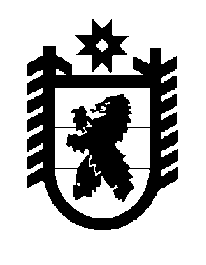 Российская Федерация Республика Карелия    ПРАВИТЕЛЬСТВО РЕСПУБЛИКИ КАРЕЛИЯПОСТАНОВЛЕНИЕ                                         от 12 мая 2016 года № 171-Пг. Петрозаводск О внесении изменений в постановление Правительства 
Республики Карелия от 22 марта 2016 года № 104-ППравительство Республики Карелия п о с т а н о в л я е т:Внести в Перечень расходных обязательств муниципальных образований, возникающих при выполнении полномочий органов местного самоуправления по вопросам местного значения, в целях софинансирования которых предоставляются субсидии из бюджета Республики Карелия, целевые показатели результативности предоставления субсидий и их значения на 2016 год, утвержденные постановлением Правительства Республики Карелия от 22 марта 2016 года № 104-П «Об утверждении Перечня расходных обязательств муниципальных образований, возникающих при выполнении полномочий органов местного самоуправления по вопросам местного значения, в целях софинансирования которых предоставляются субсидии из бюджета Республики Карелия, целевых показателей результативности предоставления субсидий и их значений на 2016 год» (Официальный интернет-портал правовой информации (www.pravo.gov.ru), 23  марта 2016 года, № 1000201603230005), следующие изменения:1) пункт 15 изложить в следующей редакции: 2) сноску изложить в следующей редакции:«* С учетом пункта 7 Положения о социальных выплатах на строительство (приобретение) жилья гражданам Российской Федерации, проживающим в сельской местности на территории Республики Карелия, в том числе молодым семьям и молодым специалистам, утвержденного постановлением Правительства Республики Карелия от 17 декабря 2013 года № 364-П.».             Глава Республики  Карелия                       			      	        А.П. Худилайнен«15.Реализация подпрограммы «Устойчивое развитие сельских территорий» государственной программы Республики Карелия «Развитие агропромышленного комплекса и охотничьего хозяйства Республики Карелия» на 2013 – 2020 годы (предостав-ление социальных выплат молодым семьям и молодым специалистам, проживающим и работающим на селе либо изъявившим желание переехать на постоянное место жительства в сельскую местность и работать там, на улучшение жилищных условий)Министерство сельского, рыбного и охотничьего хозяйства Республики Карелия 1) объем ввода (приобретения) жилья для молодых семей и молодых специалистов;2) количество молодых семей и молодых специалистов, которым предоставлена социальная выплатакв. мсемей (спе-циали-стов)663*10»;